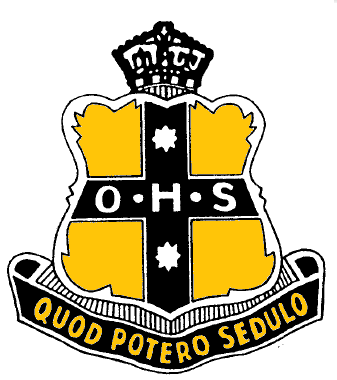 	Full name: 		Teacher: 		Due date: 	YEAR 7 MATHEMATICSAssignment 2022Gardner’s Multiple Intelligences and Revised Blooms TaxonomyThis assignment has been designed to give all students an opportunity to best demonstrate their ability in Mathematics. Students can choose from tasks aligned to the different categories of Gardner’s Multiple intelligences. The tasks are also aligned to the Revised Bloom's Taxonomy - a multi-tiered model of classifying thinking according to six cognitive levels of complexity. Thus, students can choose tasks according to their preferred modes of learning, or try different styles of learning. Students are also able to revise and explore key concepts of this unit by completing lower-order tasks and then challenge themselves to develop their understanding and skills by completing higher-order tasks.  InstructionsYou do not have to answer all the questions!Each box in the Task Grid (on the next page) is a task. 7MA1 & 7MA2 must include at least two tasks from the creating column and at least two tasks from the evaluating columns as part of their 30 marks.7MA3, 7MA4, 7MA5, 7MA7 must include at least one task from the creating column and at least one task from the evaluating columns as part of their 25 marks.7MA6 must complete a total of 20 marks. Most tasks will require you to write your answers on separate A4 paper that you will need to provide. Please clearly write your full name and the task number. Answer in sequential order. Use a separate sheet of A4 paper for each question. Please highlight on the Task Grid which tasks you are completing.MarkingMarks are awarded based on the difficulty and amount of work required to complete each task. Marking guidelines are provided under each task description. Task GridTask DetailsVerbal/LinguisticSynonyms (2 marks)List 3 synonyms for each of the following words: addition, subtraction, multiplication and division Supporters   (2 marks)A crowd of 29 641 attended the 2022 NRL match between the Bulldogs and the Dragons. If 17 492 people supported the Bulldogs and the rest supported the Dragons, how many supporters did the Dragons have? Show all working out. What’s on the back?  (2 marks) Four cards each have a number written on one side and a property written on the other. The four numbers are 2, 5, 7 and 12. The four properties are:Divisible by 7 Odd Prime Greater than 10 On each card, the number written does not have the property that is written on the other side. What are the four number-property pairs? Consecutive Numbers (2 marks) The difference of the squares of two consecutive odd numbers is 32. What are the two odd numbers? Show all working. The Number 2 (3 marks) Write a 300 word story about the adventures of the number 2. Your story must include the concepts of addition, subtraction, multiplication and division. Your story should be imaginative and must be typed or neatly printed. Digit detector (2 marks) What number am I? I am a 3 digit numberI am an odd number I am divisible by 5 Each of my digits is different My digits add up to 8 The tens digit is smaller than the hundred digit I am less than 300 I have only one even digit Logical/MathematicalThe table below shows the Commonwealth Records for the Men’s athletics events. Use the table to answer Questions 7 and 8 Oldest Record (1 mark) Which event/s have records that have stood for the longest length of time? Fastest Time (2 marks) If the 400m record holder ran the 100m event, how long would you expect it to take him? How does this time compare with the record of 9.88 seconds?  Dizzy Digits (3 marks) Using +, -, x and ÷ complete each of the following: Use four 4’s to make 44 Use five 5’s to make 55 Use six 6’s to make 66 Distance (2 marks) 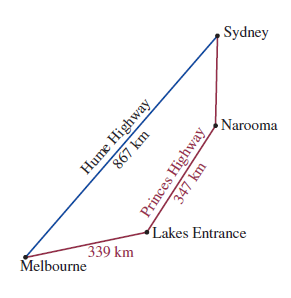 Lucy and Ty were driving from Melbourne to Sydney for a holiday. The distance via the Hume Highway is 867 kilometres, but they chose the more scenic Princes Highway route even though the distance is 1039 kilometres. They drove to Lakes Entrance the first day (339 kilometres), a further 347 kilometres to Narooma on the second day and arrived in Sydney on the third day.How much further is Melbourne to Sydney via the Princes Highway than via the Hume Highway? Show working out.  How far did Lucy and Ty travel on the third day? Show all working out. The Largest Number (2 marks) Using the numbers 2, 4, 6 and 8 and +, x and =, what is the largest number that can be made? Show your working. So Many Sums (4 marks)In this addition, each letter stands for a different digit, with S standing for 3 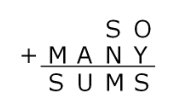 Find the value of each letter What is the value of Y x O? Visual/Spatial    The Australian Medal Tally  (3 marks)'Sports' is one of the variables shown on the graph. What is the other variable?     b)  What are the top two silver medal winning sports?     c)   In which sport were the most gold medals won?    d)  In which sport were the least number of gold medals won?    e)  Provide two reasons why the swimming team won the most medals.  Balloon Bursting (2 marks) If a number in one of the balloons is included in the answers to the three problems below then that balloon will fly away. Which balloon is left?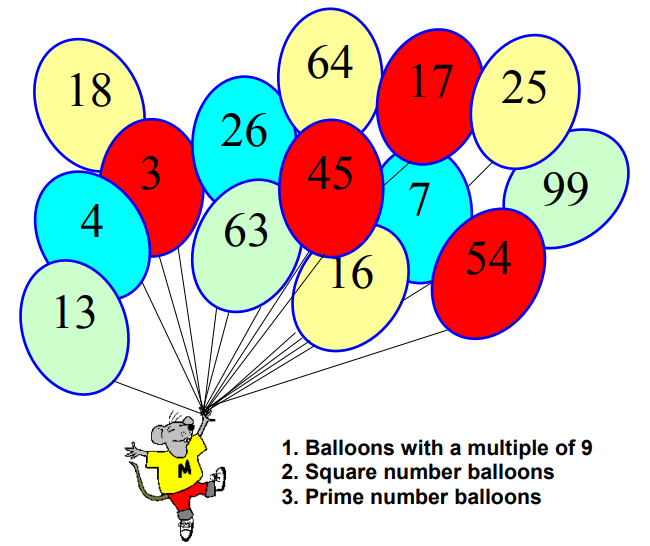 Where should the numbers go?  (2 marks) Arrange the numbers 1, 2, 3, 4, 5, 6, 7 and 8 inside these circles so that no two consecutive numbers are in connected circles Remember: Consecutive means one after the other e.g. 2 and 3 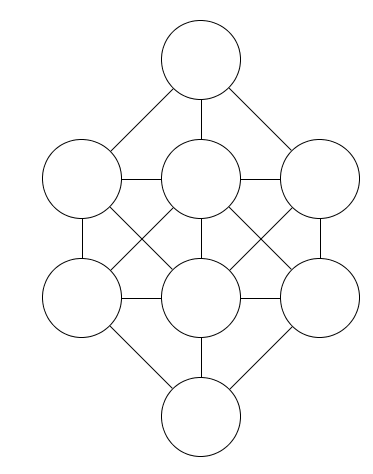 Multiplication Table (3 marks) 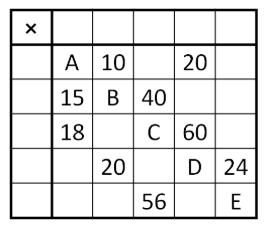 In the multiplication table on the right, the row and column headings are all missing, and only some of the products in the table are filled in. All the numbers in the table are positive integers. Complete the table What is the value of A + B + C + D + E? The following information is required for Questions 17 and 18 In Bob’s factory, there are 10 machines. Each machine performs only one specific job as displayed below.• Machine 1 makes letters 1 cm high.• Machine 2 enlarges the letters, so they are twice as high as machine one.• Machine 3 enlarges the letters, so they are 3 times as high as machine one.• Machine 4 enlarges the letters, so they are 4 times as high as machine one. • Machine 5 enlarges the letters, so they are 5 times as high as machine one. • Machine 6 enlarges the letters, so they are 6 times as high as machine one.• Machine 7 enlarges the letters, so they are 7 times as high as machine one.• Machine 8 enlarges the letters, so they are 8 times as high as machine one.
             • Machine 9 enlarges the letters, so they are 9 times as high as machine one.• Machine 10 enlarges the letters, so they are 10 times as high as machine one.Drawing Letters (3 marks) Select one letter from the alphabet, draw this letter as it would appear when printed from machine 1. This printout is then placed into machine 3, draw the printout. The printout from machine 3 is then placed into machine 5, draw the printout. Broken Machine (3 marks)Bob has a thriving business and relies heavily on all his machines working. This morning he arrived to process a large order of 6-cm-high letters only to find that machine 6 was not working. He gathered his staff together to discuss the problem.‘No problem!’ said Ken. ‘As long as the other machines are working we can still get this order done’.Suggest a solution that Ken might have proposed.If Bob can do without machine 6, are there others he can also do without? Explain your answer. Bodily/Kinaesthetic     Counting Cars (2 marks) Stand on the pavement of a street and record the colours of 30 cars in the table below. Not three in a line!  (3 marks) 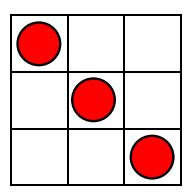 This 3 x 3 square has three counters in it in a row.  How many counters can you place without getting three in a row? Draw their placement in the diagram below. The use of 5 cent coins may assist you. 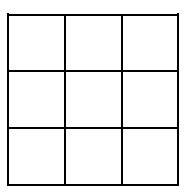 * Task 20 continues over the pageHow many counters can you place in a 4 x 4 square without getting 3 in a row? Draw their placement in the diagram below.  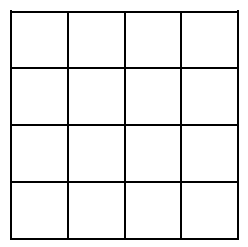   Heights (3 marks) Measure the height, in centimetres, of five people. Record the heights in an appropriate format and submit with your assignment. Use these heights to answer the following questions.find the total find the difference between the shortest and tallest people. Flextangles (2 marks)Create the “flextangle” paper shape on the last page of this assignment booklet. Submit this with your assignment  Kahoot (3 marks) Create a Kahoot with at least 10 mathematical based questions using real life applications of whole numbers, fractions, decimals and percentages. Take screenshots of each question and submit these with your assignment.  Paper Planes (3 marks) Use the website http://paperairplaneshq.com/ to create 2 different paper planes. You must hand in your paper planes with the design name from the website clearly written on it.Throw each plane 3 times and find the total distance that each plane travelled. Which plane had the best total? Identify the features of the plane that may have aided in its success. TechnologyUse the data below for questions 25 and 26 The data shows the maximum and minimum daily temperatures for Thredbo NSW for two weeks in July 2010. Spreadsheet (2 marks) Enter the above data into an Excel spreadsheet. Submit a screen shot.  Difference (3 marks) In cell D1, enter the label ‘Difference’. As shown in the picture below. 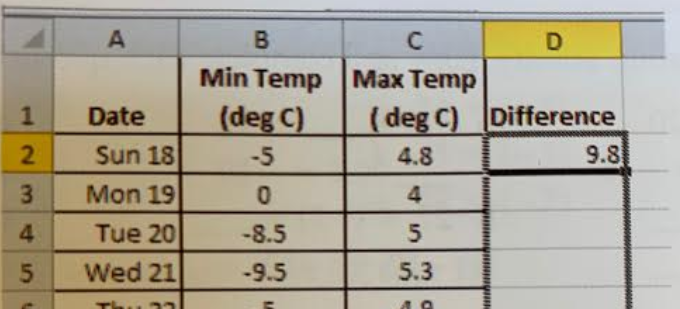 To find the difference between the maximum and minimum temperatures for Sunday 18, enter the formula =C2-B2 in cell D2. Copy this formula into cells D3 to D15. Submit a screen shot of this. Use this information to answer the questions below On which day was the largest difference between the maximum and minimum recorded? On which day was the smallest difference recorded? Average Temperatures (2 marks) Go to http://www.bom.gov.au/climate/averages/tables/ca_nsw_names.shtml and find your hometown. Create a table showing the mean (average) maximum and minimum temperatures for each month of the year.  
  New York (3 marks)Research the average maximum and minimum temperatures for New York for each month of the year. Create a table displaying this information. Compare these temperatures with that of your hometown (from question 27). PowerPoint   (3 marks) Create a PowerPoint that can be used to teach others one mathematical concept that you have learnt this year. This PowerPoint must be a minimum of 5 slides. Submit a copy of this PowerPoint with your assignment. Compare Number Systems (5 marks) Research the difference between the Babylonian Number System and today's Hindu-Arabic Number System. Use the URL below to understand how the Babylonian System works. ​	https://www.basic-mathematics.com/babylonian-numeration-system.html You need to research the answers to the questions below using multiple websites. Present your answers neatly on a separate piece of paper. When was the Babylonian Number System first developed?What is the 'base' number in the Babylonian Number System?Draw the number 23 using Babylonian symbols.In your opinion, why is the Hindu-Arabic Number System commonly used today and not Babylonian?Outcomes Assessed Outcomes Assessed Outcomes Assessed MA4-1WM communicates and connects mathematical ideas using appropriate terminology, diagrams and symbols MA4-2WM applies appropriate mathematical techniques to solve problems MA4-3WM recognises and explains mathematical relationships using reasoning MA4-1WM communicates and connects mathematical ideas using appropriate terminology, diagrams and symbols MA4-2WM applies appropriate mathematical techniques to solve problems MA4-3WM recognises and explains mathematical relationships using reasoning MA4-1WM communicates and connects mathematical ideas using appropriate terminology, diagrams and symbols MA4-2WM applies appropriate mathematical techniques to solve problems MA4-3WM recognises and explains mathematical relationships using reasoning Content AssessedContent AssessedContent AssessedRefer to the attached assignment booklet and instructions.  Each student is to complete tasks of their choosing.Refer to the attached assignment booklet and instructions.  Each student is to complete tasks of their choosing.Refer to the attached assignment booklet and instructions.  Each student is to complete tasks of their choosing.Weighting25%Due:This assignment is due to your classroom teacher 2 weeks from the date received (due in Week 7).MultipleIntelligencesBloom’s Taxonomy: Six Thinking LevelsBloom’s Taxonomy: Six Thinking LevelsBloom’s Taxonomy: Six Thinking LevelsBloom’s Taxonomy: Six Thinking LevelsBloom’s Taxonomy: Six Thinking LevelsBloom’s Taxonomy: Six Thinking LevelsMultipleIntelligencesKnowingUnderstandingApplyingAnalysingCreatingEvaluatingVerbal/LinguisticI enjoy reading, writing & speaking1) Synonyms(2 marks)2) Supporters(2 marks)3) What’s on the back?(2 marks)4) Consecutive Numbers(2 marks)5) The Number 2(3 marks)6)  Digit Detector(2 marks)Logical/MathematicalI enjoy working with numbers & science7)   Oldest Record (1 mark)8) Fastest Time(2 marks)9) Dizzy Digits(3 marks)10) Distance(2 marks)11) The Largest Number(2 marks)12) So Many Sums(4 marks)Visual/SpatialI enjoy painting,  drawing & visualising13)   The Australian Medal Tally  (3 marks)14) Balloon Bursting(2 marks)15) Where should the numbers go?(2 marks)16) Multiplication Table (3 marks)17) Drawing Letters(3 marks)18) Broken Machine(3 marks) Bodily/KinaestheticI enjoy doing hands-on activities, sports & dance19) Counting Cars(2 marks)20) Not 3 in a Line(3 marks)21) Heights (3 marks)22) Flextangles(2 marks)       23) Kahoot (3 marks)
24) Paper Planes(3 marks)TechnologyI enjoy using computers25) Spreadsheet(2 marks)26) Difference(3 marks)27) Average Temperatures 
(2 marks)28) New York(3 marks)29) PowerPoint(3 marks)30) Comparing Number Systems(5 marks)MarkingMarkingMarking1/2 markFor each correct group of 3 synonyms for each termMarkingMarkingMarking2 marksCorrect solution with all working shown 1 markCorrect solution with no working MarkingMarking1/2 markFor each correct pairing MarkingMarking2 marks Correct solution and working1 markWorking out demonstrates an understanding of squares, odd numbers and consecutive numbers. MarkingMarking3 marksDetailed and original story that meets the word limit and includes the concepts of addition, subtraction, multiplication and division2 marksSome concepts are included and meets the word limit. 1 markStory does not meet the required word limit and include some concepts. MarkingMarking2 markCorrect number that meets all requirements 1 markNumber contains 1 or 2 minor errors EventRecordNameNationYear 100 m9.88Ato Boldon Trinidad and Tobago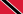 1998200 m19.97Frankie Fredericks Namibia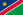 1994400 m44.24Kirani James Grenada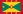 2014800 m1:43.22Steve Cram England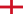 19861500 m3:32.16 Filbert Bayi Tanzania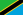 19745000 m12:56.41Joshua Cheptegei Uganda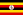 201810000 m27:19.62Wilberforce Talel Kenya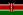 2002Marathon2:09:12 Ian Thompson England1974110 m hurdles13.08Colin Jackson Wales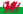 199013.08Colin Jackson Wales1994400 m hurdles48.05 Louis van Zyl South Africa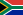 20063000 m steeplechase8:10.08Conseslus Kipruto Kenya2018High jump2.36 m Clarence Saunders Bermuda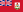 1990Pole vault5.80 mSteven Hooker Australia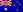 2006Long jump8.41 m (+0.6 m/s)Luvo Manyonga South Africa2018Triple jump17.86 mJonathan Edwards England2002Shot put22.45 mTomas Walsh New Zealand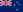 2018Discus throw68.20 mFedrick Dacres Jamaica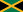 2018Hammer throw80.26 mNick Miller England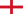 2018Javelin throw88.75 mMarius Corbett South Africa1998Decathlon8663 ptsDaley Thompson England198620 km walk1:19:34Dane Bird-Smith Australia201850 km walk3:42:53Nathan Deakes Australia20064 × 100 m relay37.58Usain Bolt
Kemar Bailey-Cole
Nickel Ashmeade
Jason Livermore Jamaica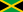 20144 × 400 m relay2:59.03Michael McDonald
Roxbert Martin
Gregory Haughton
Davian Clarke Jamaica1998MarkingMarking1 markCorrectly identified events/records MarkingMarking1 markCorrect calculation of time with working out1 markCorrect statement in comparing the timingsMarkingMarking1 markFor each correct answer MarkingMarking1 markPart a) Correct solution with working 1 markPart b) Correct solution with working MarkingMarking2 marksCorrect solution with working MarkingMarking1/2 markFor each correct value of the letter 1 markCorrect value of Y x O  MarkingMarking2 marksCorrect responses for a) to d) (1/2 mark each)  1 markCorrect reasons part e) MarkingMarking2 marksCorrect solution foundMarkingMarking2 marksCorrect solution 1 mark1 mistake present in the solution MarkingMarking2 marksPart a) Table accurately completed 1 markPart b)  Correct solution MarkingMarking1 mark 1 mark for each correct drawing MarkingMarking1 mark part a) Correct solution identified 2 marks part b) Correct machines identified with explanations Car ColourTallyFrequency (Number)WhiteBlackRed/MaroonGrey/SilverBlueGreenOtherMarkingMarking2 marksTable completed with a total of 30 cars 1 markTable has not been fully completed or survey did not include 30 cars MarkingMarking1 markPart a) Counters have been correctly placed and drawn on the diagram 2 marksPart b) Counters have been correctly placed and drawn on the diagram MarkingMarking1 markHeights recorded 1 markPart a) Correct total calculated 1 mark Part b) Correct difference calculated MarkingMarking2 marks Shape correctly created MarkingMarking3 marksThe Kahoot contains at least 10 questions that are mathematics based. 2 marksThe Kahoot contains 10 questions but some are not mathematics based. Or The Kahoot contains only 7 to 9 questions. 1 markThe Kahoot contains only 5 to 7 questions MarkingMarking3 marks2 paper planes submitted with all required calculations and features identified 2 marks2 paper planes submitted with 1 error in calculations or feature not identified 1 mark2 paper planes submitted with 2 or more errors in calculations or features identified DateMin Temp (oC) Max Temp (oC)  Sun 18 -5 4.8 Mon 19 04Tue 20-8.5 5 Wed 21 -9.5 5.3 Thurs 22 -5 4.9Fri 23 -1.2 7Sat 24 -4.5 8Sun 25 -4 6.8 Mon 26 -6.4 7Tue 27 -8 8.5 Wed 28-6 7.5 Thurs 29 -3.5 7.4 Fri 30 1.6 8.5 Sat 31 3 6 MarkingMarking2 marksData accurately entered into a spreadsheet 1 markData entered into spreadsheet with some minor errors MarkingMarking1 markColumn added with all differences calculated 1 markPart a) correctly identified 1 mark Part b) correctly identified MarkingMarking2 marks Table created with maximum and minimums for each month MarkingMarking3 marksTable created showing the maximum and minimum temperatures for each month. At least three comparisons with town from Q27 made.2 marksTable created showing the maximum and minimum temperatures for each month. One or two comparisons with town from Q27 made.1 markTable created showing the maximum and minimum temperatures with no comparisons made. MarkingMarking3 marksThe PowerPoint is comprehensive and accurately teaches the concept. It contains at least 5 slides. 2 marksThe PowerPoint teaches the concept. Some information may be missing or it is only 4 slides.1 markThe PowerPoint is missing important information and is less than 5 slides. MarkingMarking1 markPart a) Correct answer 1 mark Part b) Correct answer 1 markPart c) Correct drawing of the number 23 2 marks  Part d) Answer includes at least two reasons Overall marking comments